AUTOBEST Gala Awards:SEAT Leon odebrał nagrodę Best Buy Car of Europe 2021Podczas 20. jubileuszowej gali AUTOBEST w Barcelonie SEAT Leon otrzymał tytuł Best Buy Car of Europe 2021. Połączenie dynamiki, wydajności, zaawansowanych technologii bezpieczeństwa i łączności przekonało jury złożone z 32 dziennikarzy z całej Europy, że SEAT Leon jest najlepszym wyborem dla osób planujących zakup auta w 2021 roku. To już drugie wyróżnienie dla marki w tym prestiżowym zestawieniu.  W 2017 roku nagrodę otrzymał SEAT Ateca.Wyjątkowe wyróżnienieSEAT Leon otrzymał tytuł AUTOBEST w kategorii „Best Buy Car of Europe 2021”. 20. edycja ceremonii odbyła się w Barcelonie i zgromadziła ponad 150 gości, spośród 34 krajów.- Nie mogliśmy wymarzyć sobie piękniejszych obchodów 20-lecia Gali AUTOBEST, która uznawana jest za najważniejsze wydarzenie mediów motoryzacyjnych w Europie i na świecie. SEAT Leon uzyskał najwyższe wyróżnienie w branży motoryzacyjnej, a europejscy konsumenci otrzymali najbardziej niezależną, autentyczną i profesjonalną ocenę najlepszych nowych modeli samochodów. Jesteśmy bardzo szczęśliwi, że powierzyliśmy Barcelonie i Hiszpanii rolę gospodarza naszego historycznego wydarzenia. La Llotja del Mar to symboliczne miejsce, jedno z tych, które sprawiają, że Europa może być dumna ze swojego dziedzictwa. Chcę wyrazić naszą wdzięczność wszystkim, którzy przyczynili się do tego fantastycznego wydarzenia. Chciałbym osobiście podziękować Wayne'owi Griffithsowi, który okazał się najlepszym gospodarzem, jakiego mogliśmy sobie wymarzyć – powiedział prezes Dan Vardie, założyciel i przewodniczący AUTOBEST.Nagrody AUTOBEST to jedne z najbardziej prestiżowych wyróżnień na rynku motoryzacyjnym. Przyznawane są przez jury, w skład którego wchodzą  uznani, niezależni dziennikarze motoryzacyjni z całej Europy. - Zdobycie tego wyróżnienia to przede wszystkim uznanie dla zespołu zaangażowanego we wprowadzenie na rynek najlepszego Leona w historii. Ta nagroda daje nam nową siłę. Dzięki niej możemy z optymizmem patrzeć w przyszłość, a uznanie wyrażone przez jury AUTOBEST jeszcze bardziej umacnia pozycję Leona na rynku. – stwierdził Wayne Griffiths, Dyrektor Generalny SEAT-a i CUPRA. - Możliwość osobistego przyjęcia nagrody w imieniu całego zespołu w miejscu tak wyjątkowym, jakim jest La Llotja del Mar, gdzie doskonalili swoje umiejętności tak wielcy artyści, jak Gaudí, Miró i Picasso, jest hołdem dla ciężkiej pracy wszystkich zaangażowanych w ten projekt osób.– przyznał Griffiths.SEAT Leon sprzedażowym bestselleremDo dnia dzisiejszego wszystkie generacje SEAT-a Leona sprzedano w ilości 2,4 miliona egzemplarzy. Model ten jest bestsellerem marki od 2014 roku. Jego powodzenie wynika z inwestycji o wartości 1,1 miliarda euro, która pozwoliła wznieść go na wyższy poziom pod względem łączności z siecią, wydajności i dynamiki. To najbardziej bezpieczna generacja SEAT-a Leona, jaka dotychczas powstała. Potwierdza to pięć gwiazdek, czyli najwyższa nota uzyskana w testach Euro NCAP 2020. Aktualnie model dostępny jest w sprzedaży wraz z pięcioma różnymi rodzajami układu napędowego do wyboru, w tym po raz pierwszy z napędem hybrydowym typu plug-in. W najnowszej wersji Leona istnieje możliwość integracji  dostępnych systemów wspomagania kierowcy.Nagroda AUTOBEST jest przyznawana nieprzerwanie od 2001 roku i należy do najbardziej prestiżowych w Europie. Dziennikarze wchodzący w skład jury mieli możliwość przetestowania SEAT-a Leona ze wszystkimi dostępnymi układami napędowymi, w tym w wersji hybrydowej plug-in. Jazdy testowe odbyły się w Austrii na początku listopada 2020 roku.SEAT to jedyna firma, która projektuje, produkuje i sprzedaje samochody w Hiszpanii. Należy do Grupy Volkswagen, a międzynarodową działalność prowadzi z siedziby zlokalizowanej w Martorell (w prowincji Barcelona). Eksportuje 80% produkowanych pojazdów i działa w 80 krajach na wszystkich kontynentach. W 2019 roku firma SEAT sprzedała łącznie 574 100 samochodów, ustanawiając nowy rekord sprzedaży. Grupa SEAT zatrudnia łącznię ponad 15 000 specjalistów w trzech centrach produkcyjnych zlokalizowanych w Barcelonie, El Prat de Llobregat oraz Martorell, w których powstają cieszące się dużym powodzeniem modele Ibiza, Arona i Leon. Pozostałe modele firma produkuje w Czechach, Niemczech, Portugalii oraz na Słowacji. SEAT jest największym przemysłowym inwestorem w badania i rozwój w Hiszpanii. Posiada własne centrum oprogramowania SEAT:CODE oraz centrum technologiczne, które funkcjonuje jako centrum wymiany wiedzy łączące 1000 inżynierów. Samochody firmy już teraz mogą pochwalić się najnowszymi rozwiązaniami z dziedziny łączności, a globalny proces cyfryzacji wdrażany przez SEAT-a ma na celu promowanie przyszłości opartej na mobilności. Stałe dążenie do innowacji przełożyło się na uruchomienie w Polsce w 2020 roku dwóch platform online ułatwiających klientom kontakt z marką SEAT oraz wybór i zakup samochodu. Wirtualny Salon dostępny na portalu SEAT.pl to interaktywny showroom oferujący ogólnodostępne pokazy samochodów na żywo oraz prywatne wideokonsultacje z doradcą, który przedstawi i omówi wybrany model. Platforma Sales Online dostępna pod adresem Sklep.SEAT.pl to z kolei kompletne narzędzie ułatwiające wyszukanie i zamówienie samochodu dostępnego w polskiej sieci dealerskiej SEAT-a. Sales Online zapewnia zarazem dostęp do atrakcyjnej oferty finansowej leasingu konsumenckiego, niedostępnego w stacjonarnych salonach marki. KONTAKT DLA MEDIÓW: Jakub Góralczyk tel.: +48 61 62 73 063 | kom.: +48 690 406 063, Jakub.Goralczyk@seat-auto.pl | www.seatmedia.pl | https://twitter.com/SEATMedia_PL Biuro prasowe | Walk PR Agnieszka Kłusek | kom. +48 793 355 583 Marta Wasilak | kom. +48 572 728 597 seat@walk.pl | www.seatmedia.pl | twitter.com/SEATMedia_PL 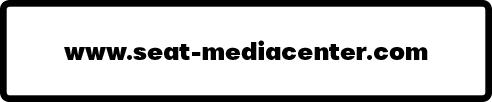 